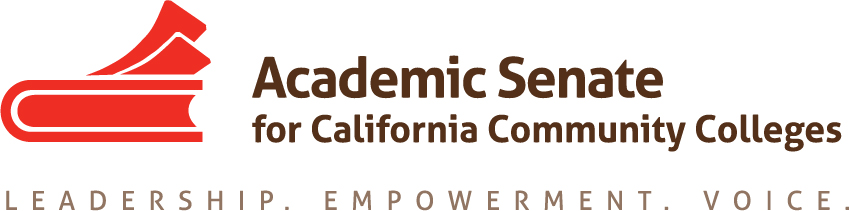 ASCCC Accreditation Committee August 30, 20192:00-3:00p,CONFERENCE CALL INFORMATION AGENDACall to Order and Adoption of the AgendaSelection of Minutes Taker Introduction of Committee members Action Items Assigned TasksASCCC Goal Governance Process and Faculty Role ASCCC Accreditation Institute Theme ASCCC Accreditation Institute Timeline Review of past and potential strands and breakouts for ASCCC Accreditation Institute Selection of in person meeting date Accreditation Institute Logistics (February 21-22, 2019) Travel Location: San Diego MarriottPotential Rostrum Articles Important Dates Academic Academy (September 13-14, 2019)Area Meetings October 11 and 12, 2019)Fall Plenary Session (November 7-9, 2019)2020 Part Time Faculty Institute (January 24-25, 2020)2020 Accreditation Institute (February 21-22, 2020) Next Meeting Dates Adjournment Phone one-tap:US: +16699006833,,237313301# or +16468769923,,237313301# Meeting URL: https://cccconfer.zoom.us/j/237313301Dial: 
US: +1 669 900 6833 or +1 646 876 9923 Meeting ID: 237 313 301